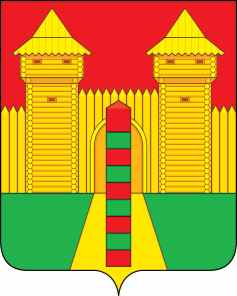 АДМИНИСТРАЦИЯ  МУНИЦИПАЛЬНОГО  ОБРАЗОВАНИЯ «ШУМЯЧСКИЙ   РАЙОН» СМОЛЕНСКОЙ  ОБЛАСТИПОСТАНОВЛЕНИЕот 16.03.2022г. № 125          п. ШумячиВ соответствии с Земельным кодексом Российской Федерации, Федеральным законом «О введении в действие Земельного кодекса Российской Федерации»,                  приказом Министерства экономического развития Российской Федерации от 27.11.2014 №762 «Об утверждении требований к подготовке схемы расположения             земельного участка или земельных участков на кадастровом плане территории и              формату схемы расположения земельного участка или земельных участков на                      кадастровом плане территории при подготовке схемы расположения земельного участка или земельных участков на кадастровом плане территории в форме                           электронного документа, формы схемы расположения земельного участка или                    земельных участков на кадастровом плане территории, подготовка которой                        осуществляется в форме документа на бумажном носителе», на основании  заявления Деменковой Клавдии Николаевны, Востенкова Виктора Александровича, Деменкова Романа Николаевича от 11.03.2022г. ( регистрационный № 331 от 15.03.2022г.)Администрация муниципального образования «Шумячский район»                              Смоленской областиП О С Т А Н О В Л Я Е Т:1. Внести в постановление Администрации муниципального образования               «Шумячский район» Смоленской области от 11.02.2022г. № 54 «Об утверждении схемы расположения земельного участка на кадастровом плане территории» (далее - постановление) следующие изменения:1.1. В пункте 2 постановления слова «Ж2 и в пределах кадастрового квартала 67:24:0710101:504» заменить словами «Ж1 и в пределах кадастрового квартала 67:24:0710101».О внесении изменений в постановление Администрации муниципального                    образования «Шумячский район»               Смоленской области от 11.02.2022г. № 54Глава муниципального образования«Шумячский район» Смоленской области        А.Н. Васильев